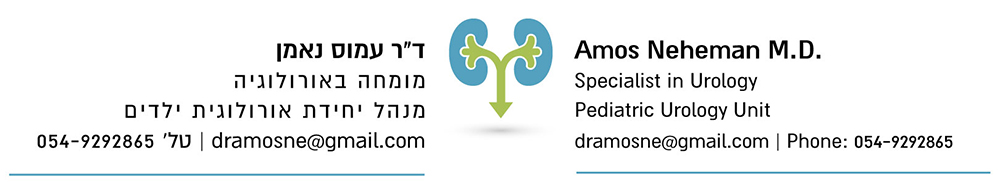 ילדים – מדיקל סנטרשם המטופל:     __________________________________________________סוג הניתוח:       __________________________________________________תאריך הניתוח:  __________________________________________________בבית החולים הרצליה מדיקל סנטר – רחוב רמת ים 7, הרצליה 09-9592555יש להיות בצום החל מ – 6 שעות לפני הניתוח, מותר לשתות מים בלבד עד 3 שעות לפני הניתוח.יש להגיע לבית החולים שעתיים לפני מועד הניתוח.במקרה והורי הילד/ה גרושים/פרודים, על שני ההורים להגיע לביה"ח על מנת לחתום על טופס הסכמה לניתוח.יש להצטייד בתעודת זהות בה רשום מס' הזהות של הילד וכן בכרטיס אשראי או צ'קים.ד"ר עמוס נאמןמומחה באורולוגיה,מנהל יחידת אורולוגית ילדיםמס' רישיון: 31728מס' רישיון מומחה: 22380